Pressemeldung Nr. 02KW 11/2016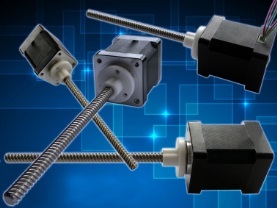 Geeplus erweitert High-Torque-Schrittmotoren um SpindelversionenMünchen, März 2016 – Für vergleichsweise lange Hübe haben sich Schrittmotoren mit Spindel über eine lange Zeit bestens in vielen Anwendungen bewährt. Das Problem in vielen Anwendungen war  ein geeignetes Produkt mit einer Paarung aus Motor und Spindel zu finden, welches auch wirklich zur Anwendung passt. Geeplus stellt sich dieser Problematik und bietet für eine Reihe der eigenen Schrittmotoren jetzt kundenspezifische Spindeln an, die in Länge, Pitch und Material auf die Kundenanwendung abgestimmt sind. Dabei kommt Geeplus die langjährige Erfahrung mit der Anpassung von z.B. Drehmagneten an Kundenanforderungen entgegen. Gerade bei den hochintegrierten Anwendungen in der Medizintechnik ist eine genau passende Lösung ein entscheidender Vorteil für den Kunden. Der Vertrieb für Geeplus wird von der Münchner Firma MACCON Antriebskomponenten GmbH wahrgenommen.Geeplus bietet neben einer kundenspezifischen Spindel auch gerne weitere kundenspezifische Modifikationen oder Neuentwicklungen an. So können kundenspezifische Wicklungen, Materialien, Steckern etc.  angeboten werden. Neben den reinen Kenntnissen für das Design und die Fertigung von Produkten für Ihre Anwendung bietet unser Partner Geeplus auch das Know-How für die Entwicklung von Tools und Testprozeduren, die die Einhaltung der in Ihrer Anwendung kritischen Parameter garantieren und protokollieren.Besuchen Sie uns auf der Medtec Europe vom 12. – 14. April in Stuttgart (Stand 5C13) und treffen Sie dort auch die Kollegen von Geeplus. Die  aktuelle Presseinformation und  das  Pressebild der  Firma  MACCON GmbH  finden  Sie ebenfalls zum Download unter:  www.maccon.deWir freuen uns über eine entsprechende Veröffentlichung in einer Ihrer nächsten Ausgaben (Print/Online/Newsletter). Gerne stehen wir Ihnen für Rückfragen sowie für weitere Beiträge zur Verfügung.Verfasser der PressemitteilungVolker LöfflerEmail: v.loeffler@maccon.dePresse KontaktMACCON GmbH						Technische PresseagenturPaul Cullen							Frau Suna Akman-RichterTelefon: 	+49-89-651220-20				Telefon: +49-8104-6289040Fax 		+49-89-655217					E-Mail: suna@akmanrichter.deEmail:				   Internet: www.akmanrichter.com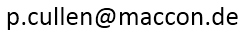 Über MACCON GmbH:MACCON ist ein technisch führender Anbieter von anspruchsvollen elektrischen Antriebslösungen in der Leistungsklasse 1W bis über 100kW. Seit Firmengründung im Jahre 1982 sind wir international tätig. Unsere Standardprodukte wie Motoren, Controller und Sensoren decken die meisten antriebstechnischen Aufgaben ab. Wir ergänzen dieses umfassende Angebot an Standardprodukten mit eigenen Entwicklungen, gestützt durch CAE-Software-Tools. Damit können wir kundenspezifische Antriebsprodukte entwickeln und fertigen. Wir arbeiten eng mit unseren Kunden auf „Engineer to Engineer“-Ebene, um die technisch und wirtschaftlich beste Lösung für jede neue Antriebsaufgabe zu realisieren.